Уважаемые родители!  В связи с наступлением зимы и приближением школьных каникулНАПОМИНАЕМ:-об ответственности за жизнь и здоровье детей, недопущении оставления детей без присмотра в любых травмоопасных местах, представляющих угрозу жизни и здоровью детей, незамедлительному реагированию при обнаружении подобных фактов;- об усилении мер противопожарного режима в быту, соблюдении правил эксплуатации электронагревательных приборов, недопущению пребывания детей на замерзших водоемах;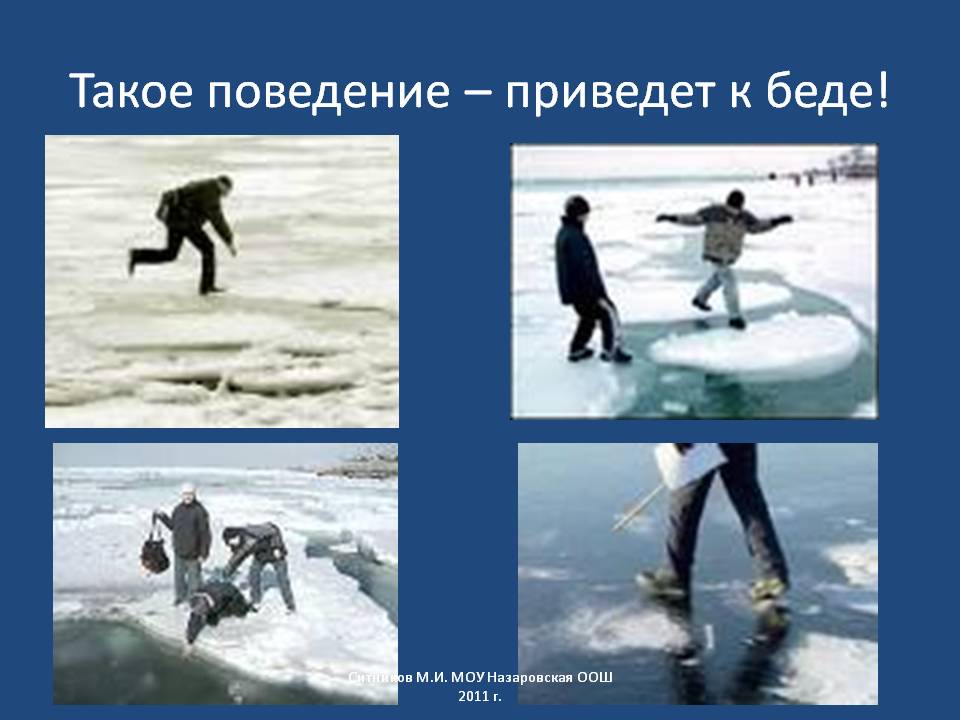 Памятка о поведении  у водоемов зимойЗимой большинство водоемов покрывается льдом, который является источником серьезной опасности, особенно после первых морозов и в период оттепелей. В это время очень высок риск провалиться под лед. Поэтому важно соблюдать правила безопасного поведения на зимних водоемах. Основные из этих правил заключаются в следующем:запрещается катание на коньках, лыжах и переход по нему. Тонкий лед не прочен и не выдерживает тяжести человека. Запрещается  скатываться с горок (на лыжах,  санках) на поверхность реки, а также кататься в незнакомых местах на  санках.  Не проверять прочность льда ударом ноги. Опасны участки льда в местах впадения рек и ручьев, у крутых берегов, на крутых изгибах русла; Места, где поверх льда выступает вода, представляют большую опасность, так как обычно свидетельствуют о наличии промоины; Кататься на коньках разрешается только на специально оборудованных катках. ТЕЛЕФОН ЭКСТРЕННОЙ СЛУЖБЫ ЕДИНЫЙ ТЕЛЕФОН СПАСАТЕЛЕЙ И ПОЖАРНЫХ 01 ЧЕРЕЗ ОПЕРАТОРА СОТОВОЙ СВЯЗИ: БИЛАЙН 112 или 001 , МТС 010 МЕГАФОН 112 или 010